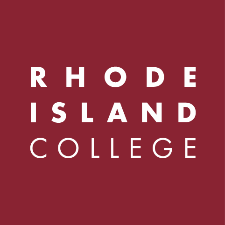 Dear Candidate, Thank you for your interest in the XXX position at Rhode Island College and for taking the time to share your qualifications. Your candidacy was carefully considered for the position along with a number of other applicants. Unfortunately, the search committee did not select you for further consideration.  We appreciate your interest in working at RIC and encourage you to continue to check our website at http://employment.ric.edu for available positions. Again, thank you for your time and best wishes to you in your job search. Sincerely, XXX 